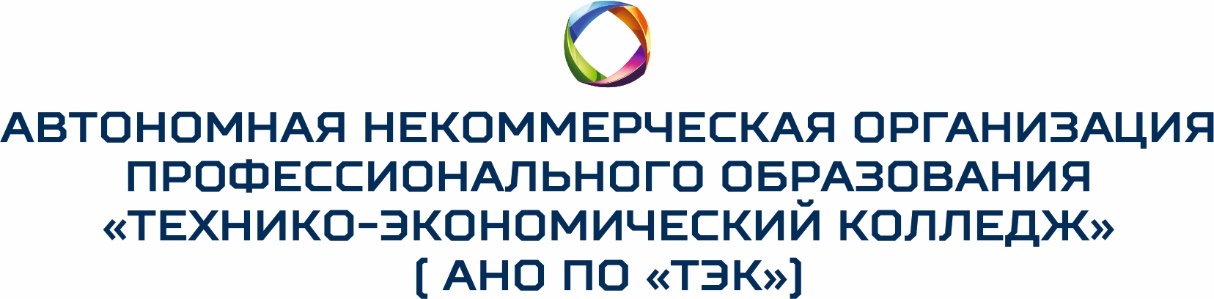 ПРИКАЗ«03» сентября 2018 г.                                                                                                 № 33-18/1Г.о Подольск, Московская область«О проведении обучения  и  проверки знаний   по охране труда, о назначении  комиссии  по проверке знаний по охране труда в  АНО ПО «ТЭК» в  2018 г».В соответствии с Порядком обучения по охране труда  и проверки знаний  требований  охраны труда работников АНО ПО «ТЭК», утвержденным директором  и в целях обеспечения профилактических мер по сокращению производственного травматизма и профессиональных заболеваний
П Р И К А З Ы В А Ю :Установить в 2018 году следующий порядок обучения  и проверки знаний по охране труда:1. Обучение1.1. Обучение руководителей и специалистов,	1.1.1. Для руководителей и специалистов, связанных с организацией и руководством проведением работ непосредственно на рабочих местах и в структурных подразделениях, с осуществлением надзора и контроля за проведением работ, а также с обучением и проверкой знаний по вопросам охраны труда (директор, заместители директора, руководители структурных подразделений, специалист по охране труда и члены комиссий по охране труда, члены комиссий по проверке знаний по охране труда и иные специалисты, на которых возложены обязанности организации работы по охране труда.) организовать специальное обучение  по охране труда в специализированной организации, имеющей лицензию на образовательную деятельность в области охраны труда, по утвержденной программе, с выдачей протокола и удостоверений установленной формы о проверке знаний требования охраны труда.	1.1.2. Для прочих руководителей и специалистов организовать обучение по охране труда на базе АНО ПО «ТЭК» по утвержденной программе обучения по охране труда, специалистов (40 часов) с последующей проверкой знаний комиссией по проверке знаний требований охраны труда учреждения, оформлением протокола и выдачей удостоверений установленной формы о проверке знаний требований охраны труда.	1.1.3. Обучение руководителей и специалистов обеспечивать в течение первого месяца работы, далее – по мере необходимости, но не реже одного раза в три года.	1.1.4. Ответственность за организацию и своевременность обучения руководителей и специалистов по охране труда возложить:- по п.1.1.1.- на заведующего хозяйством Геро Л.Л. - по п.1.1.2  - на заведующего хозяйством Геро Л.Л..     1.2. Обучение работников рабочих профессий	1.2.1. Для работников рабочих профессий, к которым предъявляются дополнительные (повышенные) требования безопасности труда, организовать обучение по охране труда на базе АНО ПО «ТЭК» по утвержденным программам обучения по охране труда  для профессий повышенной опасности (20 часов) с последующей проверкой знаний комиссией по проверке знаний требований охраны труда учреждения, оформлением протокола и выдачей удостоверений установленной формы о проверке знаний требований охраны труда.1.2.2. Для  работников прочих рабочих профессий организовать обучение по охране труда на базе АНО ПО «ТЭК» по утвержденной программе обучения по охране труда  (10 часов) с последующей проверкой знаний комиссией по проверке знаний требований охраны труда учреждения, оформлением протокола и выдачей удостоверений установленной формы о проверке знаний требования охраны труда.1.2.3. Организовать проведение периодического, не реже 1 раза в год, обучения всех работников рабочих профессий оказанию первой помощи пострадавшим.1.2.3. Обучение работников рабочих профессий, к которым предъявляются дополнительные (повышенные) требования безопасности труда  обеспечивать в течение первого месяца работы, далее – по мере необходимости, но не реже 1 раза в год. Обучение работников прочих рабочих профессий обеспечить однократно в течение первого месяца работы.1.2.4. Ответственность за организацию обучения работников  рабочих профессий по охране труда возложить на заведующего хозяйством Геро Л.Л.   2. Для проверки знаний  требований охраны труда в АНО ПО «ТЭК» сформировать постоянно действующую комиссию в составе:Председатель комиссии:           Бор В.Н. – директор	  	  		    (уд. № 495, протокол № 77\1 от 22.06.2018 г.)Члены комиссии:                                                     Геро Л.Л – заведующий хозяйством                                                                    (специалист по охране труда)				                         (дип. №0029,  от 05.12.2017 г.)                                               Овечкина Е.А. – начальник научно-методического отдела                                                                                 (уд. № 499  протокол №77\1, от 22.06.2018 г.)Директор                                                                                               В.Н. БорС приказом ознакомлен(а):______________________Геро Л.Л.______________________Овечкина Е.А.